Calcul mental : La table de 9Consigne : Fabrique ta table de 9. Je t’aide à commencer. Tu connais déjà tous les résultats de tout ce qui est en rouge !Correction : Utilise ta leçon pour te corriger.      Géométrie : les droites parallèles (révisions) Consigne 1 : Fais la fiche 2 b : Lecture : Les composantes de la lecture (vocabulaire)Consigne : Lis la leçon sur les mots-étiquette et fais la fiche 1 du fichier.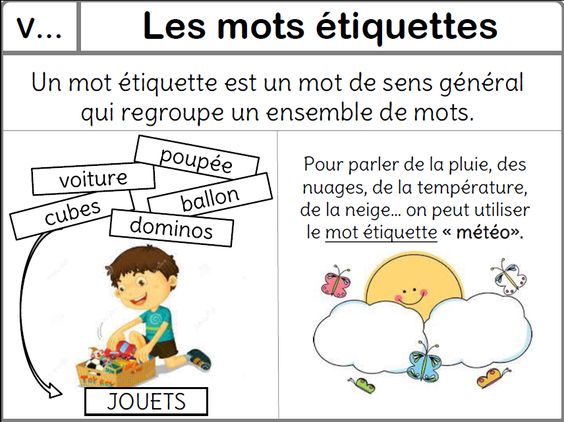 Conseil pour ces fiches : Tu vas rencontrer des mots que tu ne connais pas. N’hésite surtout pas à les chercher dans le dictionnaire ! Tu apprendras de nouveaux mots !Grammaire : le groupe nominal (révisions)Consigne 1 : Relis ta leçon sur le GN.Consigne 2 : Fais la fiche 16 a :Le mot du jour :Cherche dans le dictionnaire le mot « moulinet » lis la définition et recopie-la. Ecris une phrase avec ce mot pour voir si tu as bien compris le sens. Tu peux aussi chercher un synonyme et un contraire de ce mot s’il y en a.Devoirs pour mardi 9 juin : Orthographe : Savoir écrire les mots : coincer, le fil, un moulinet, s’énerver.Vocabulaire : Apprendre la définition du mot « moulinet ».Conjugaison : Apprends par cœur le verbe être au passé composé :9 x 0 =    09 x 1 =    99 x 2 =    9 + 9 =  ……..9 x 3 =    9 + 9 + 9 = ……..9 x 4 =    9 + 9 + 9 + 9 = ……..9 x 5 =    ……..9 x 6 =   ……..9 x 7 =   ……..9 x 8 =   ……..9 x 9=    ……..9 x 10 = ……..